Publicado en Zaragoza el 30/08/2019 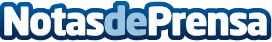 Cómo escoger una máquina bordadora, por Bordadora.netSea una empresa o para uso personal, escoger una bordadora no es una tarea fácilDatos de contacto:MariaNota de prensa publicada en: https://www.notasdeprensa.es/como-escoger-una-maquina-bordadora-por Categorias: Moda Sociedad Aragón Consumo Industria Téxtil http://www.notasdeprensa.es